Chrześcijaństwo to miłość w czynie, ale ze względu na Jezusa, a nie na swoje dobre samopoczucie. Często mówimy dużo o miłości, jesteśmy nawet grzeczni i mili, ale na tym się wszystko kończy. Miłość to postawa miłosiernego Samarytanina, który trochę skomplikował swoje życie świadcząc konkretną pomoc człowiekowi potrzebującemu.Czy twoja miłość objawia się w czynie – zainteresowania drugą osobą przez pamięć o niej, złożeniem życzeń, podzielenie się chlebem i czymś do chleba? Pomódl się: Jezu, dziękuję Ci, że objawiasz swoją miłość w konkrecie krzyża. 25 lutego 2023, sobota 			       Iz 58,9-14; Ps 86,1-6; Łk 5,27-32NAWRACAĆ SIĘ, TO DOŚWIADCZAĆ ŻYCIAIz 58, 11-12Pan cię zawsze prowadzić będzie, nasyci duszę twoją na pustkowiach. Odmłodzi twoje kości tak, że będziesz jak zroszony ogród i jak źródło wody, co się nie wyczerpie. Twoi ludzie zabudują prastare zwaliska, wzniesiesz budowle z odwiecznych fundamentów. I będą cię nazywać Naprawcą wyłomów, Odnowicielem rumowisk na zamieszkanie. Nawracać się to doświadczać życia duchowego, emocjonalnego i fizycznego. Nawracać się, to wejść w orbitę Boga żywego. Nawracać się to powrócić do planu, który Bóg ma dla naszego życia. Nawracać się to odkryć misję swojego życia i realizować ją do końca. Czy odkryłeś potrzebę nawrócenia w swoim życiu? Czy dostrzegasz, że nawrócenie zmienia życie i niesie życie? Pomódl się: Jezu, dziękuję Ci za dar nawrócenia. Proszę o łaskę nawrócenia na dalszych etapach życia.CHODZIĆ W DUCHU ŚWIĘTYM/NAWRACAĆ SIĘ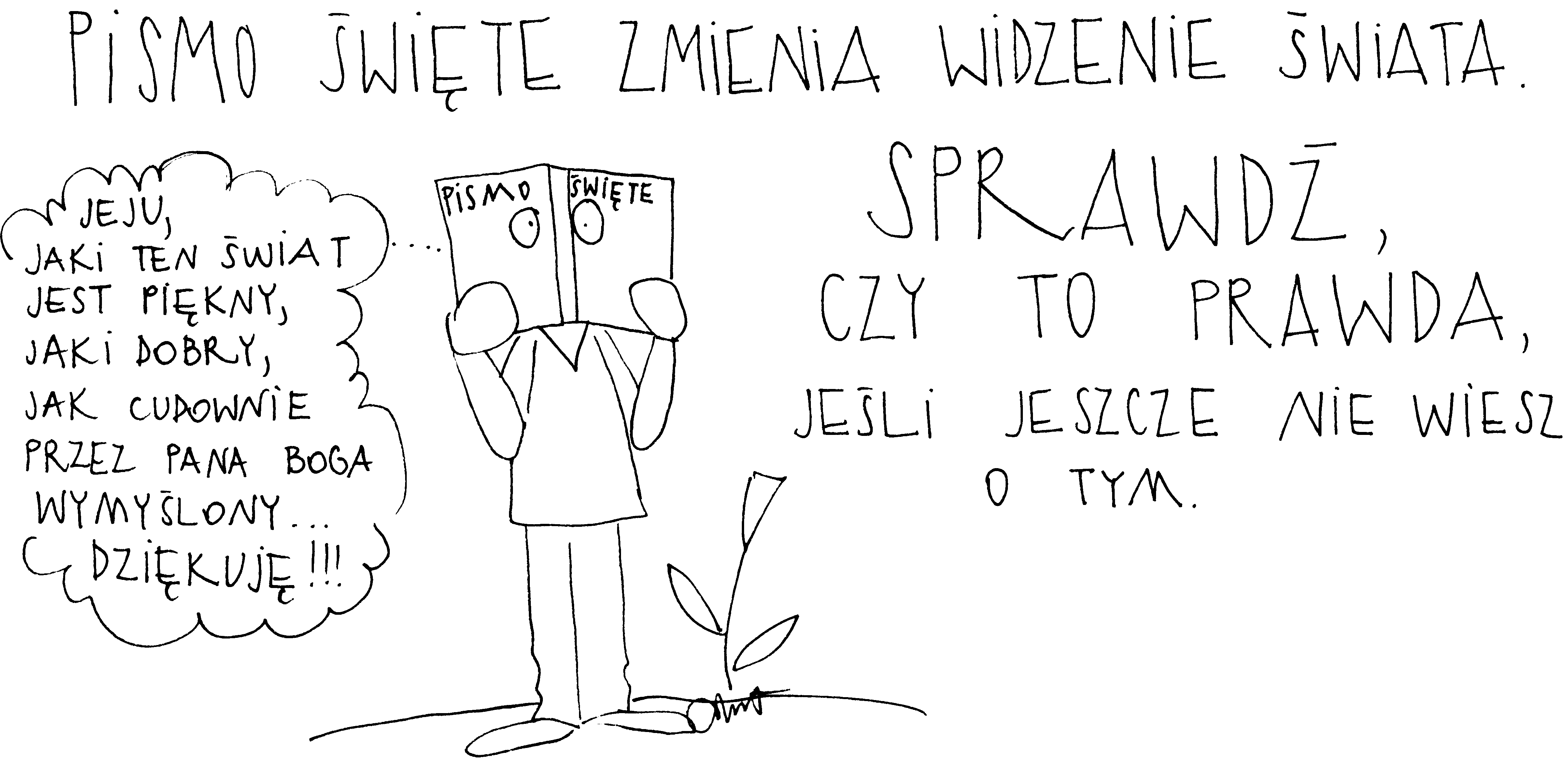 19 lutego 2023, niedziela 	Kpł 19, 1-18; Ps 103, 1-13; 1 Kor 3, 16-23; Mt 5, 38-48CHODZIĆ W DUCHU ŚWIĘTYM, TO ODKRYĆ GODNOŚĆ CZŁOWIEKA1 Kor 3, 16Czyż nie wiecie, że jesteście świątynią Boga i że Duch Boży mieszka w was? Jeżeli ktoś zniszczy świątynię Boga, tego zniszczy Bóg. Świątynia Boga jest święta, a wy nią jesteście.Potrzebujemy odkryć godność, którą otrzymaliśmy od Boga żywego przy stworzeniu świata. Bóg żywy tak daleko identyfikuje się z człowiekiem, iż święty Paweł nazywa ludzkie ciało świątynią Boga. Mało tego apostoł narodów powiada: Jeżeli ktoś zniszczy świątynię Boga, tego zniszczy Bóg. Nie jesteśmy robotami, maszynami do precyzyjnych czynności, ale jesteśmy ludźmi, którzy noszą w sobie obraz Najwyższego i Najlepszego Stwórcy. Czy odkryłeś swoją godność jako człowieka? Jako człowiek jesteś wartością nie dlatego, że coś potrafisz, ale dlatego, że Jezus oddał za ciebie życie? Pomódl się: Jezu, dziękuję Ci, że obdarzyłeś mnie godnością nawet wówczas, gdy o tym nie pamiętam. Pozwól mi zachwycić się sobą.20 lutego 2023, poniedziałek 			   Syr 1, 1-10; Ps 93, 1-5; Mk 9, 14-29CHODZIĆ W DUCHU ŚWIĘTYM, TO ZDEMASKOWAĆ SWÓJ GRZECH NIEWIARYMk 9, 21-24Jezus zapytał ojca: „Od jak dawna to mu się zdarza?” Ten zaś odrzekł: „Od dzieciństwa. I często wrzucał go nawet w ogień i w wodę, żeby go zgubić. Lecz jeśli coś możesz, zlituj się nad nami i pomóż nam”. Jezus mu odrzekł: „Jeśli możesz? Wszystko możliwe jest dla tego, kto wierzy”. Zaraz ojciec chłopca zawołał: „Wierzę, zaradź memu niedowiarstwu!”Naszym największym nieszczęściem nie jest brak pieniędzy, takich czy innych butów, brak takiego czy innego mieszkania. Naszym największym nieszczęściem jest brak wiary. Mając wiarę możemy otrzymać to co nam brakuje, bo Bóg jest dobry. Autor Listu do Hebrajczyków pisze bowiem: Bez wiary zaś nie można podobać się Bogu. Przystępujący bowiem do Boga musi uwierzyć, że Bóg jest i że wynagradza tych, którzy Go szukają (Hbr 11, 6). Czy prosisz Jezusa o przymnożenie wiary? Czy demaskujesz w sobie brak wiary? Pomódl się: Jezu dziękuję Ci, że pozwalasz mi ujrzeć moja niewiarę. Dziękuję za przymnażanie mojej wiary. 21 lutego 2023, wtorek 			 Syr 2, 1-11; Ps 37, 3-40; Mk 9, 30-37CHODZIĆ W DUCHU ŚWIĘTYM, TO ZAAKCEPTOWAĆ CIERPIENIE JAKO DROGĘ OCZYSZCZENIASyr 2, 1-6 Dziecko, jeśli masz zamiar służyć Panu, przygotuj swą duszę na doświadczenia! Zachowaj spokój serca i bądź cierpliwy, a nie trać równowagi w czasie utrapienia! Przylgnij do Niego i nie odstępuj, abyś był wywyższony w twoim dniu ostatnim. Przyjmij wszystko, co przyjdzie na ciebie, a w zmiennych losach poniżenia bądź wytrzymały! Bo w ogniu próbuje się złoto, a ludzi miłych Bogu – w piecu poniżenia. Bądź Mu wierny, a On zajmie się tobą, prostuj swe drogi i Jemu zaufaj! Wielkość człowieka wykuwa się w trudzie cierpienia. Potrzebujemy połączyć swoje cierpienie z cierpieniem Jezusa, aby miało sens i przynosiło życie nam i innym. Takie cierpienie będzie prowadziło do zmartwychwstania. Współczesnemu światu przyświeca zupełnie inne motto, aby było miło, lekko i przyjemnie. Wybór należy do ciebie.Czy demaskujesz w sobie myślenie świata, aby było: „miło, lekko i przyjemnie”? Czy łączysz swoje cierpienie z cierpieniem Jezusa? Pomódl się: Jezu, dziękuję Ci, że mogę połączyć swoje cierpienie z Twoim cierpieniem. Dziękuję, że z Tobą wszystko ma sens. 22 lutego 2023, środa popielcowa Jl 2, 12-18; Ps 51, 3-17; 2 Kor 5, 20– 6,3; Mt 6, 1-6. 16-18NAWRACAĆ SIĘ, TO ROZPOCZĄĆ PRACĘ NAD SWOJĄ SKRUCHĄPs 51, 3-4. 12-14Zmiłuj się nade mną, Boże, w swojej łaskawości, w ogromie swego miłosierdzia wymaż moją nieprawość! Obmyj mnie zupełnie z mojej winy i oczyść mnie z grzechu mojego! Stwórz, o Boże, we mnie serce czyste i odnów w mojej piersi ducha niezwyciężonego! Nie odrzucaj mnie od swego oblicza i nie odbieraj mi świętego ducha swego! Przywróć mi radość z Twojego zbawienia i wzmocnij mnie duchem ochoczym. Wielki Post jest czasem pogłębiania ducha skruchy. Bez skruchy bowiem nie może nastąpić nawrócenie. Bez uznania swojego grzechu nie możemy mieć czystego serca wolnego od grzechu. Temu zadaniu służą narzędzia szczególnie zalecane przez Kościół w czasie Wielkiego Postu: modlitwa, post i jałmużna. Życie wewnętrzne zawsze domaga się współpracy Boga z człowiekiem. W Wielkim Poście Kościół rzuca wezwanie: Do pracy! Czy dostrzegasz konieczność własnego wysiłku przy wzrastaniu w wierze? Czy prosisz Jezusa o dar modlitwy, postu i jałmużny w swojej codzienności? Pomódl się: Jezu, dziękuję Ci, że uczysz mnie współpracy z Twoją łaską. Dziękuję, że wzywasz mnie do pracy nad swoim życiem i zbawieniem. 23 lutego 2023, czwartek 			    Pwt 30,15-20; Ps 1,1-6; Łk 9,22-25NAWRACAĆ SIĘ, TO PODEJMOWAĆ DECYZJEPwt 30, 15-18Patrz! Kładę dziś przed tobą życie i szczęście, śmierć i nieszczęście. Ja dziś nakazuję ci miłować Pana, Boga twego i chodzić Jego drogami, pełniąc Jego polecenia, prawa i nakazy, abyś żył i mnożył się, a Pan, Bóg twój, będzie ci błogosławił w kraju, który idziesz posiąść. Ale jeśli swe serce odwrócisz, nie usłuchasz, zbłądzisz i będziesz oddawał pokłon obcym bogom, służąc im - oświadczam wam dzisiaj, że na pewno zginiecie, niedługo zabawicie na ziemi, którą idziecie posiąść, po przejściu Jordanu.Człowiek otrzymał przy stworzeniu łaskę wolności, dlatego musi podejmować własne decyzje. Człowiek musi wybierać między życiem a śmiercią. Bóg to życie i źródło życia, choć wielokrotnie człowiekowi Boże wymagania wydają się absurdalne. Świat to śmierć, nieszczęście i niezadowolenie ubrane w takie czy inne piórka przyciągające zmysły, ale w ostateczności objawiające pustkę. Wybór należy do nas. Czy właściwie w swoim życiu wybierasz? Czy podejmujesz właściwe decyzje? Jakie owoce zrodziły się z tych decyzji? Nazwij je. Pomódl się: Jezu, proszę Cię o łaskę właściwych decyzji. Proszę o łaskę rozeznania.24 lutego 2023, piątek 			      Iz 58,1-9; Ps 51,3-19; Mt 9,14-15NAWRACAĆ SIĘ, TO OBJAWIAĆ MIŁOŚĆ W CZYNIEIz 58, 6-7Czyż nie jest raczej ten post, który wybieram: rozerwać kajdany zła, jako towarzysz stołu, nie pozostanie nim w dniu twego ucisku. rozwiązać więzy niewoli, wypuścić wolno uciśnionych i wszelkie jarzmo połamać; dzielić swój chleb z głodnym, wprowadzić w dom biednych tułaczy, nagiego, którego ujrzysz, przyodziać i nie odwrócić się od współziomków.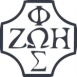 Opracowała: Jolanta Prokopiuk, korekta: Elżbieta i Grzegorz Kowalewscy, ilustracje: Marta Stańco, skład: Mariusz Stańco. Asystent kościelny – ks. Wojciech Jaśkiewicz. Wspólnota Domowego Kościoła Ruchu Światło – Życie  „On Jest”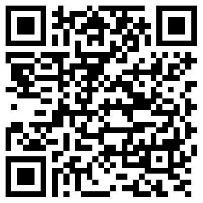 Teksty do medytacji znajdują się na stronie: www.onjest.pl/slowoZachęcamy do korzystania z metody czytania i rozważania Słowa Bożego Lectio Divina i rozważań dostępnych na stronie internetowej oraz w formie aplikacji na urządzenia z systemami Android, Apple (kod QR obok), jak również czytniki e-bookTeksty do medytacji znajdują się na stronie: www.onjest.pl/slowoZachęcamy do korzystania z metody czytania i rozważania Słowa Bożego Lectio Divina i rozważań dostępnych na stronie internetowej oraz w formie aplikacji na urządzenia z systemami Android, Apple (kod QR obok), jak również czytniki e-book